CO-TEACHING INSTRUCTIONAL PLANNING SHEETAdd this form as a cover page to any lessons in which co-teaching is utilized. This completed form can take the place of one daily lesson plan per week.Date/Time of Planning Session:  _____________________________________________Date(s) of Lesson:  ________________________________________________________Instructional Goal(s):  _____________________________________________________Strategies to be used:  ☐Observe  ☐Assist  ☐Station  ☐Parallel  ☐Supplemental  ☐Alternative/Differentiated  ☐TeamLead Teacher: _________________________________	           Support Teacher:  __________________________________Tips to Remember: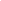 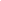 Topic/Skills for Lesson: Roles/Responsibilities: Space (Classroom Set-Up) Considerations: Materials Necessary: 